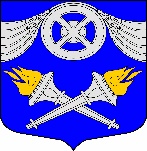 МЕСТНАЯ АДМИНИСТРАЦИЯВНУТРИГОРОДСКОГОМУНИЦИПАЛЬНОГО ОБРАЗОВАНИЯСАНКТ-ПЕТЕРБУРГАМУНИЦИПАЛЬНЫЙ ОКРУГ №75ПОСТАНОВЛЕНИЕ28.11.2017									                         № 1961.Утвердить план работ по компенсационному озеленению территорий зеленых насаждений общего пользования местного значения, расположенных в границах внутригородского муниципального образования Санкт-Петербурга муниципальный округ №75 на 2018 год, согласно Приложению. 	2.Настоящее постановление вступает в силу со дня принятия.Глава Местной Администрации 						Г.А. БеспаловПриложение к постановлению МА МО № 75от 28.11.2017 г. № 196ПЛАН работ по осуществлению компенсационного озеленения территорий зеленых насаждений общего пользования местного значения, расположенных в границахвнутригородского муниципального образования Санкт-Петербурга муниципальный округ № 75 на 2018 годОб утверждении плана работ по компенсационному озеленению территорий зеленых насаждений общего пользования местного значения, расположенных в границах внутригородского муниципального образования Санкт-Петербурга муниципальный округ №75, на 2018 годАдреса выполнения работ по компенсационному озеленениюКоличество деревьев (шт.)Количество деревьев (шт.)Количество кустарников (шт.)Количество кустарников (шт.)Устройство и ремонт газонов (кв.м.)Адреса выполнения работ по компенсационному озеленениюпредназначенных к сносупредназначенных к посадкепредназначенных к сносупредназначенных к посадкеУстройство и ремонт газонов (кв.м.)ул. Олеко Дундича д.36 к.2ул. Бухарестская д.120ул. Бухарестская д.148-152ул. Ярослава Гашека д.26ул. Бухарестская 120ул. Малая Бухарестская 11/6012035121503011292152Итого:111001201949